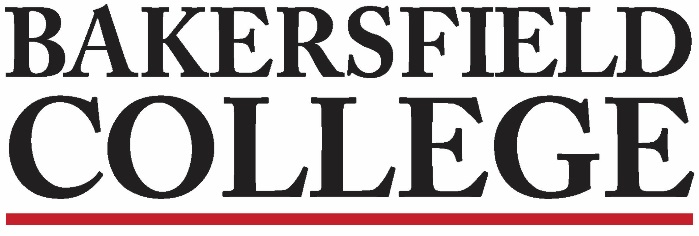 Guided Pathways Strategies (GPS) Faculty Leads Meeting January 31, 202212:00 pm ZoomAgendaAttendees: Set NotetakerChair Report – Jessica, GraceFraud Student AccountsPicture 5 minsAssessment Report: ILO #2 Subgroup Presentation - Faith10 minutesCounseling Updates - MarisaSID #s and UpdatesSpring Break RemindersBanner Updates – Feb 22nd20 minutesSpring Completion Coaching Meetings - ChristieDrafting AgendasScheduling MeetingsMembership15 minutes